                                          Unidad Académica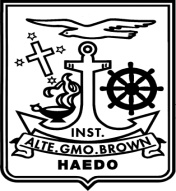           INSTITUTO ALMIRANTE GUILLERMO BROWN                                                   Las Bases 151 – HaedoNIVEL PRIMARIOCALENDARIO ESCOLAR 2020En próximas reuniones se informará acerca de Salidas Educativas y Vida en la Naturaleza.Nuestro Instituto cumple 60 años y tiene programadas distintas actividades que serán informadas a través de la página web y cuaderno de comunicados.“Da tu primer paso ahora, no importa que no veas el camino completo.Sólo da tu primer paso y el resto del camino irá apareciendo  a medida que camines.”                                                                                                                                                  Martín Luther KingEVENTODÍAHORALUGARGRADOActo de Inicio Ciclo Lectivo2/38:00 hs9:00 hsGimnasioGimnasio2º a 6º A/B1ºA/BVenta de libros de Inglés12/3 al 13/315:00 hs a 17:30  hs Aula primer pisoTodosEntrega de Diplomas Exámenes Internacionales de Inglés Año 201927/315:00 hsGimnasio4º y 5º A/BCiclo Lectivo 2020Aniversario del Instituto30/311hsGimnasio (Acto interno)TodosActo Patrio 25 DE MAYO22/58:15hsGimnasio2ºA/BFeria del Libro 1/6 al 5/6Gimnasio- PatioTodosMuestra y Encuentro con autores2/68:15hsGimnasio-Patio1º y 2º A/BMuestra y Encuentro con autores3/68:15hsGimnasio-Patio 3º y 4º A/BMuestra y encuentro con autores4/68:15hsGimnasio-Patio  5º A/BMuestra y encuentro con autores5/68:15 hsGimnasio-Patio6º A/BImmersion INGLES10/6 al 12/6The Borough5º A/BActo Patrio DÍA DE LA BANDERA19/68:15hsGimnasio4ºA/BActo Patrio DÍA DE LA INDEPENDENCIA7/78:15hsGimnasio3ºA/BActo Patrio HOMENAJE AL GRAL.SAN MARTÍN14/88:15hsGimnasio5ºA/BDía del Niño28/89:00 a 11:30hsGimnasio (interno)1º a 6º A/BDÍA DEL MAESTRO10/98:15hsGimnasioParticipación GeneralSchool ConcertPrimer Ciclo 19/9A confirmarGimnasio1º A/B2º A/B3º A/BSchool ConcertSegundo Ciclo 26/9A confirmarGimnasio4º A/B5º A/B6º A/BDía de la diversidad Cultural9/108:15hsGimnasio1ºA/BHalloween 30/1013:30 hs Gimnasio Patio (interno)1º a 6º A/BPeña 6/1119:00 hs Gimnasio - PatioTodosActo y cierre de proyecto: PRIMARIA12/1218:00 hsGimnasio - Patio1º a 6º A/BCierre del Ciclo Lectivo 201917/121º a 6ºA/BEntrega de Diplomas 18/1219hsGimnasio6º A y B